Муниципальное дошкольное  образовательное учреждение «Центр развития ребенка - детский сад №243 «Апельсин»Конспект непрерывной образовательной деятельности по ОО «Речевое  развитие» на тему «закрепление буквы (звука) О» для воспитанников подготовительной  группы                    Разработала: Кноп Ира Владимировна воспитатель.                                      Цель:повторить и закрепить букву (звук) ОЗадачи:обучающие: продолжать  формировать представления о   согласных  и гласных звуках,  их характеристике; закреплять умение детей определять наличие заданного звука в слове; развивающие: способствовать развитию звукового анализа.воспитательные: воспитывать дружеские взаимоотношения, активность и самостоятельность.здоровьесберегающие: создать условия для благоприятного эмоционального климата в процессе совместной деятельности.Оборудование: коврограф, буквы, веревочки, корзинка с героями, загадки, музыка, схемы предложений, смайлики.ОРГ МОМЕНТдети сидят в полукруге.В: Посмотрите в окно, как ярко светит солнце, у нас у всех хорошее настроение. Мне очень хочется, чтобы такое настроение у вас сохранилось до самого вечера! Давайте подарим свою добрую и красивую улыбку друг другу. Как вы думаете, чем мы сейчас будем заниматься?Ответы детей…..В: Повторим  (хором)  правила правильной речи.Каждый день всегда, вездеНа занятиях, в игреВерно, чётко говоримНикуда мы не спешим!Выставляются картинки на коврографВ: Посмотрите на картинки, что вы видите?Ответы детей: Лук, морковь, капуста, свекла, огурец, помидор, картошка.В: Как всё это можно назвать, одним словом?Ответы детей:Овощи.В: Какой первый звук в слове овощи? (на подносе разложены буквы)Ответы детей: Звук (О).В: Найдите букву, обозначающую этот звук. Значит,  о каком звуке (букве) будем сегодня говорить?Ответы детей:Сегодня на занятии будем говорить о звуке (букве) (О)В: какой звук (О)?Ответы детей: гласный.В: почему гласный? дайте характеристику.Ответы детей: этот звук можно пропетьВ: Правильно, звук (О), гласный. Хотите поиграть в игру  «Какой звук?». Я буду произносить разные звуки, а вы когда услышите звук (О), хлопните в ладоши. Приглашаю детей в круг.- э, о, и, м, о, у, о, а, о;- мА, ом, ко, ти, со, па, ло, от;- лом, лак, дом,свет, сито, кот, мир.В: Молодцы, Хотите отдохнуть? Вставайте в круг, Музыкальная пауза. После физминутки дети садятся за столы.В: Внимательно посмотрите на коврограф. Хотите поиграть в игру «Волшебные дорожки» (Дети с помощью веревочек составляют слоги и направляютверевочку  к букве, составляя слоги: МУ, МИ, НЕ, ДО, СА, ЛО, БО, РЕ, РИ). На тарелочках лежат буквы и веревочки.В: Молодцы. Вы справились с заданием. Загадки умеете отгадывать? Назовите первый звук в отгадках.-Без крыльев летит,Без ног бежит, Без паруса плывёт.облака, первый звук (О).-Когда ночь длинна, А вода холодна?осень, первый звук (О).- Сер, но не волк,Длинноух, да не заяц, С копытами, а не лошадь.ослик, первый звук (О).Дети выходят на ковер.В: Буквы хотят с вами поиграть.Хотите поиграть вместе с буквами? Я буду показывать вам картинку с буквой, а вы своим туловищем их изображать. Дети садятся за столы.В: Пока мы с вами играли, нам принесли корзинку. Давайте посмотрим, что в ней. (воспитатель вынимает игрушки) Здесь записка. Маша и Медведь хотят узнать, умеете ли вы составлять предложения.В: Что это? Ответы детей: картинки: кукла, мячВ: Кто это? Ответы детей:Маша, МедведьВ: А сейчас я добавлю буквы, посмотрим, что же получится?УИ.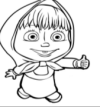 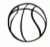 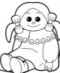  У.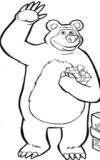 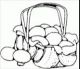 В: Что у нас получилось?Ответы детей: ПредложенияВ: Молодцы! Давайте мы с вами составим схемы к предложениям и запишем. (Дети составляют схемы и записывают). Давайте сфотографируем и отправим Маше и Мише что у нас все получилось. На память о сегодняшнем занятии, возьмите смайлики.  Чем они отличаются? Ответы детей: настроением, грусть, задумчивость, радость.В: Если вам сегодня было легко на занятии, возьмите радостного смайлика, если встречались трудности, но вы их старались преодолеть - задумчивого смайлика, а если совсем трудно - грустного.В: О какой букве (звуке) мы сегодня говорили? Какое задание трудно было выполнять? Какое легко выполнять?Ответы детей:…….В: Наше занятие закончилось, вы молодцы!!!Список использованных источников:1. https://nsportal.ru/detskii-sad/vospitatelnaya-rabota/2016/10/14/nod-po-podgotovke-k-obucheniyu-gramote-zvuk-slog-slovo2. https://www.liveinternet.ru/users/4653273/post2697267033. https://multiurok.ru/files/konspiekt-ood-po-obuchieniiu-ghramotie-v-podghot-2.html